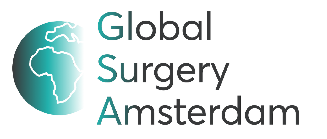 Symposium vrijdag 28 september 2018: “One world, One Standard of Care - Improving Skills in Global Surgery”Locatie Lab 111, Arie Biemondstraat 111, 1054 PD Amsterdam12:30		Ontvangst13:00		Welkom13:10		Introductie over opkomst Global Surgery  en ‘National surgical plans’	13:30		Plannen en activiteiten GSA		14.00		Pauze14:15 – 16:30	Interactieve sessies  (drie keer 40 minuten met na eerste sessie een pauze van 15 min)Training off the job strategies:		Medical learning experiences 		Touch Surgery		Incision	Academy Amsterdam Skills CenterTraining on the job strategies:		Interplast Nederland		Operation herniaDokters van de Wereld 		Bridge the Gap	Personal stories:			Experiences from a surgeon,  Sr Avelina Temba, Tanzania		Experiences form a plastic surgeon in Ethiopia,  Einar Erikson, Ethiopia		Experiences from an global health doctor, Tom Gresnigt, Sierra Leone 16:30		Plenaire afsluiting: Lessons for the future, Runa Khan,  NGO Friendship, Bangladesh	17:00		Einde + borrel 